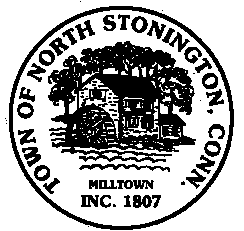 AGENDACall to Order	Pledge of Allegiance	Public Comments and QuestionsAppointmentsSite Restoration and Final Grading RFP AwardOctober 22, 2018 Town MeetingFuture Meeting Dates - 2019Survey DiscussionPublic Comments and QuestionsAdjournmentPublic Comments limited to 2 minutes on Agenda Items Only